Appel à projets DIM ACAV – Année 2015Petits et moyens équipements – Dossier de CandidatureLes dossiers de candidature « Petits et moyens équipements » devront être envoyés à l’adresse dim.acav@obspm.fr avant le lundi 16 février 2015 minuit.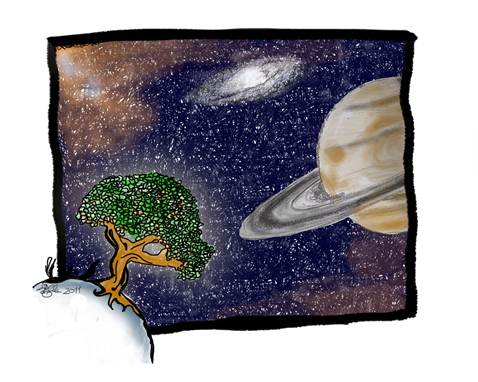 Sommaire :Synthèse du projetDonnées administrativesBudget globalDossier scientifiquePlan de déroulement détailléPublicationsDéclaration sur l’honneurAvis du directeur d’unitéEléments complémentairesSynthèse du projetNom - Prénom du porteur :Laboratoire :Axe principal : Axe secondaire : Acronyme :Titre du projet :Résumé en Français (environ 10 lignes) :Données administratives (ces données deviennent contractuelles à l’acceptation du projet et leur non-respect peut entraîner l’abandon du projet)Porteur du projet :Nom : 						Prénom :Qualité :Adresse :Téléphone :						E-mail :		Laboratoire :Nom du laboratoire et identifiant CNRS :Nom du directeur / directrice :		Prénom :Site:Adresse :Téléphone :					E-mail :			Etablissement signataire de la convention:C’est l’établissement qui sera gestionnaire de la subvention, ce doit être une des institutions de tutelles du laboratoire.Nom :Adresse :Budget globalDossier scientifique (10 pages max) : présentation du projet scientifique en soulignant sa finalité et son intérêt pour les thématiques ACAV ;description de l’équipe ou des équipes concernée(s) et leur positionnement au sein d’un département ou d’une entité ;situation de la problématique abordée aux niveaux national et international ;liste des utilisateurs potentiels de l’équipement (porteur du projet, autres laboratoires franciliens ou non, industriels, étudiants,…) ainsi que l’explicitation de l’intérêt de l’équipement pour chaque type d’utilisateur ;description de l’impact de l’équipement sur le potentiel scientifique et technologique francilien ;une description de l’incidence de l’équipement sur la formation des chercheurs ;le cas échéant, une description de l’intérêt économique du projet pour la région Ile-de-France ou de son potentiel d’utilisation dans le cadre de manifestations de sensibilisation du grand public à la recherche scientifiquePlan de déroulement opérationnel détaillé de quelques pages comprenant :les lettres d’engagement des co-financeurs avérés du projet ;le plan de financement du projet, avec les devis des équipements supérieurs à 3 000 €, une présentation des contributions déjà acquises ainsi que des contributions sollicitées non acquises et la déclinaison par institution partenaire ;le calendrier de réalisation des investissements correspondants ;le calendrier prévisionnel de consommation de la subvention.Cinq publications les plus pertinentes des deux dernières années des équipes impliquées dans le projet.Déclaration sur l’honneur comme quoi le projet n’a pas fait l’objet d’un soutien dans le cadre de SESAME, d’un autre DIM, d’un projet collaboratif d’un pôle de compétitivité ou au Contrat de Projets Etat Région. Avis du directeur d’unitéEléments complémentaires : Le dossier peut être complété par tout élément jugé pertinent par le porteur de projetEquipementCoût  en Euros HTFinancementsEuros HTCofinancements acquisCofinancements demandésDemande DIM ACAV% DIM ACAVTOTALTOTAL